Приложение 1.Анкета «Оценка уровня сформированности гражданского самосознания у учащегося» - принимало участие 15 волонтёров.\Приложение 2.Договора о сотрудничестве с социальными партнёрами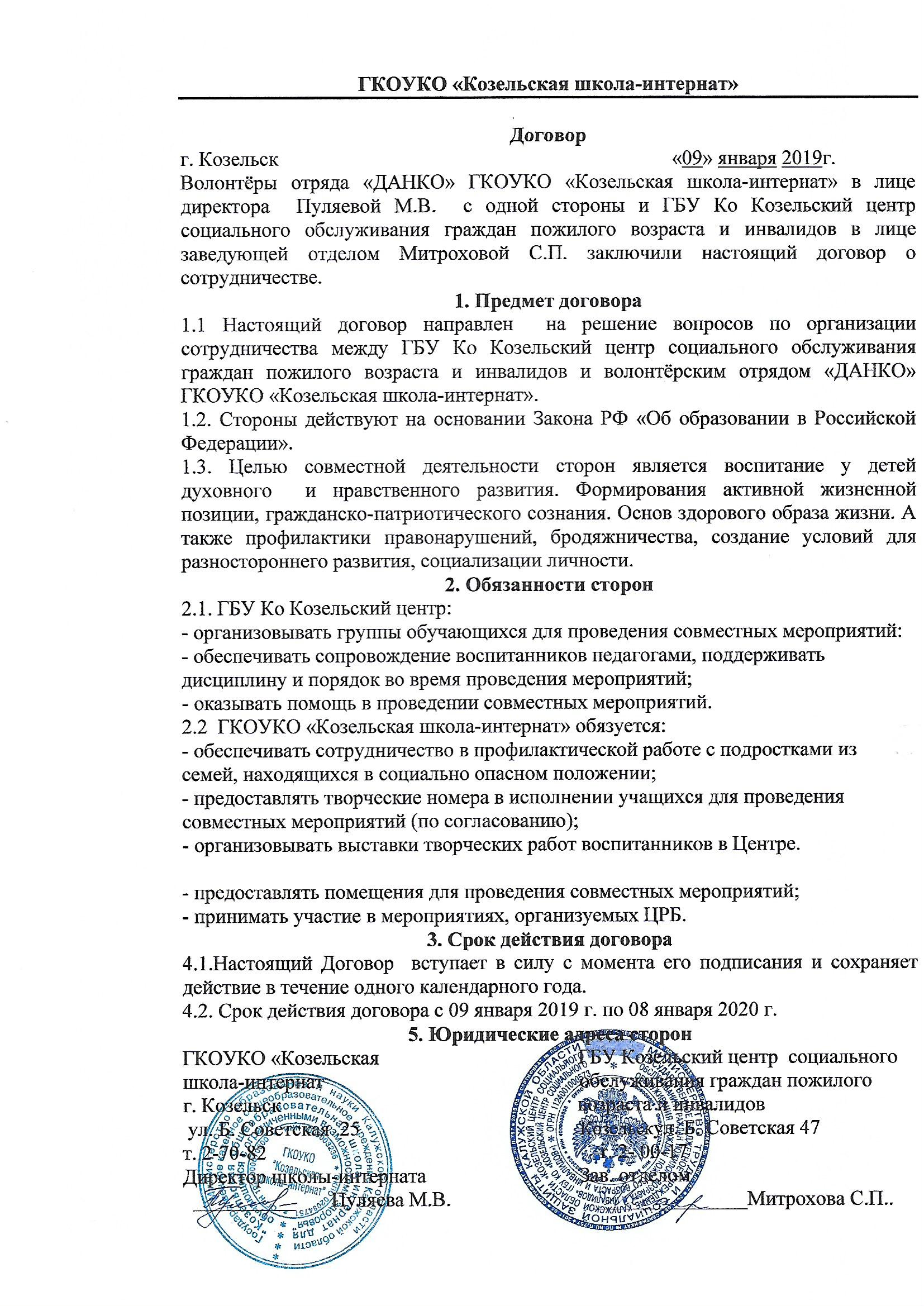 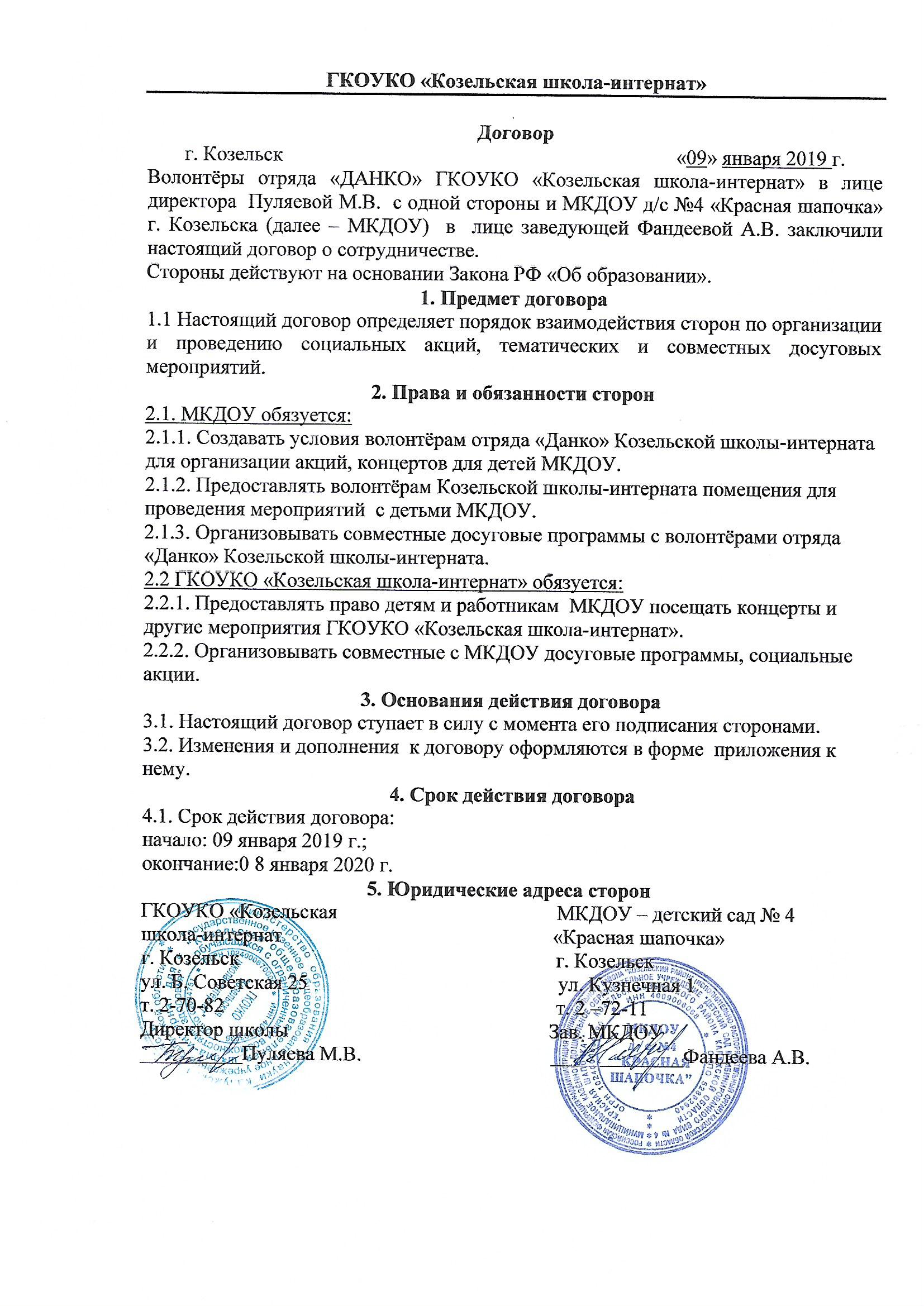 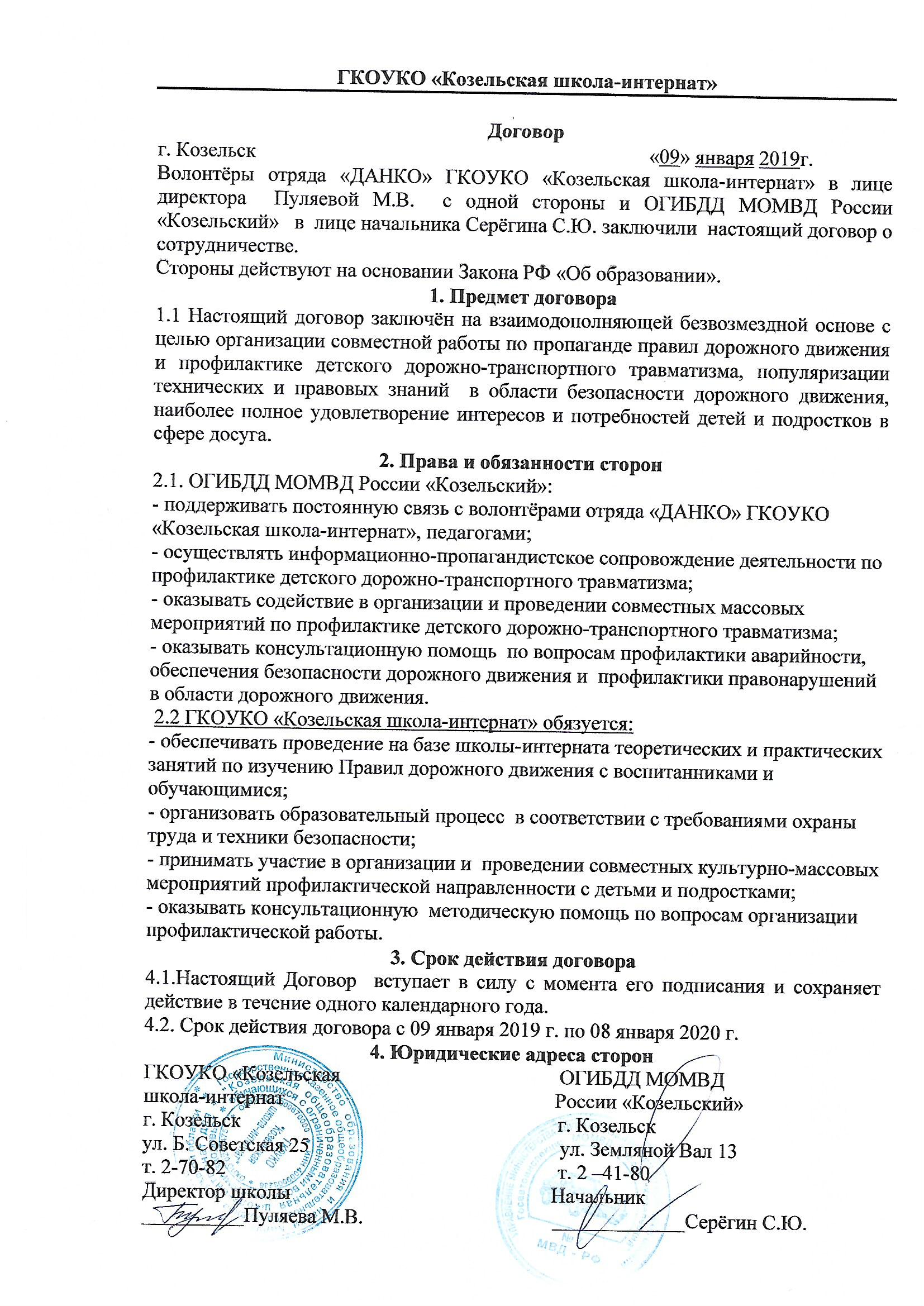 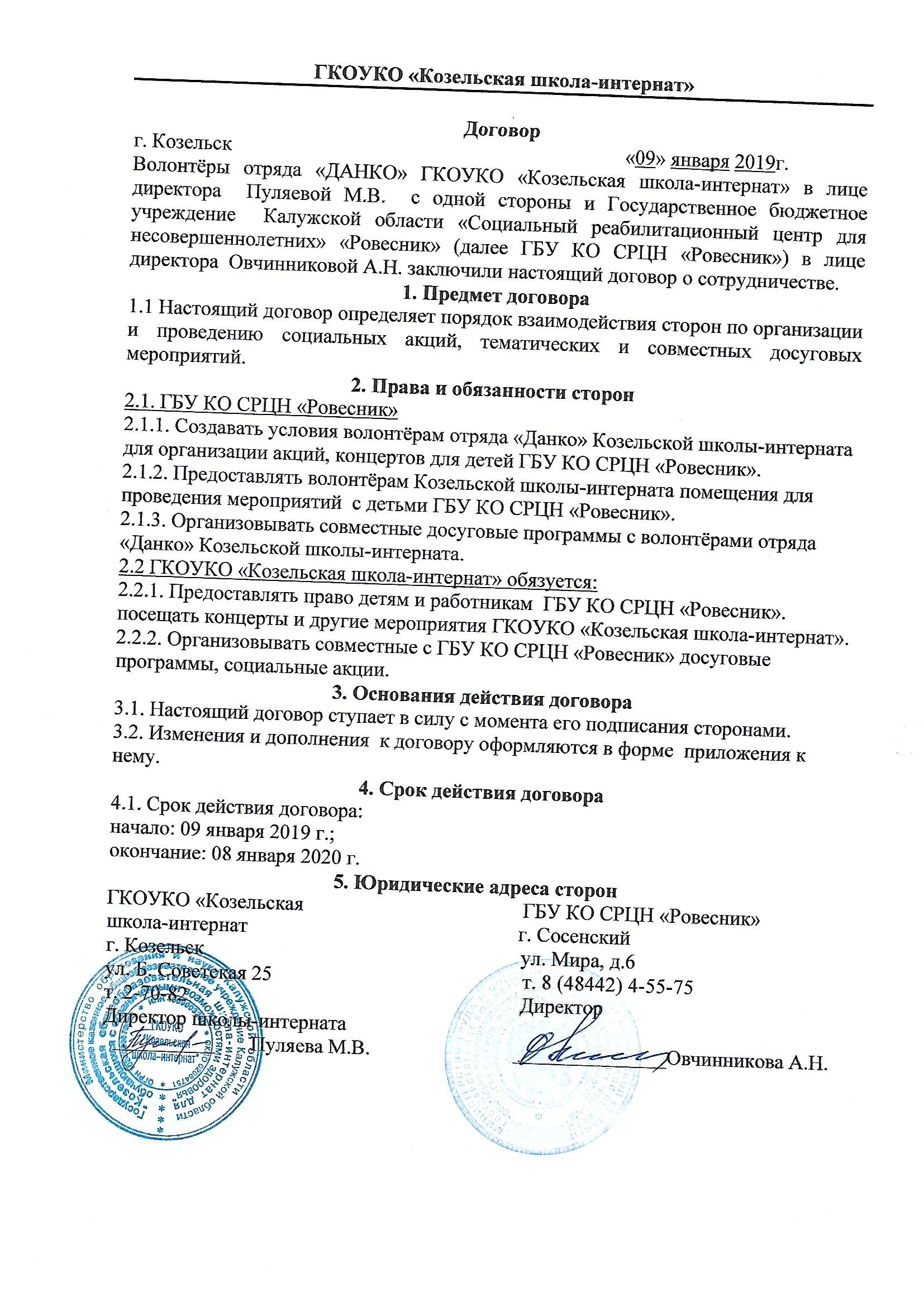 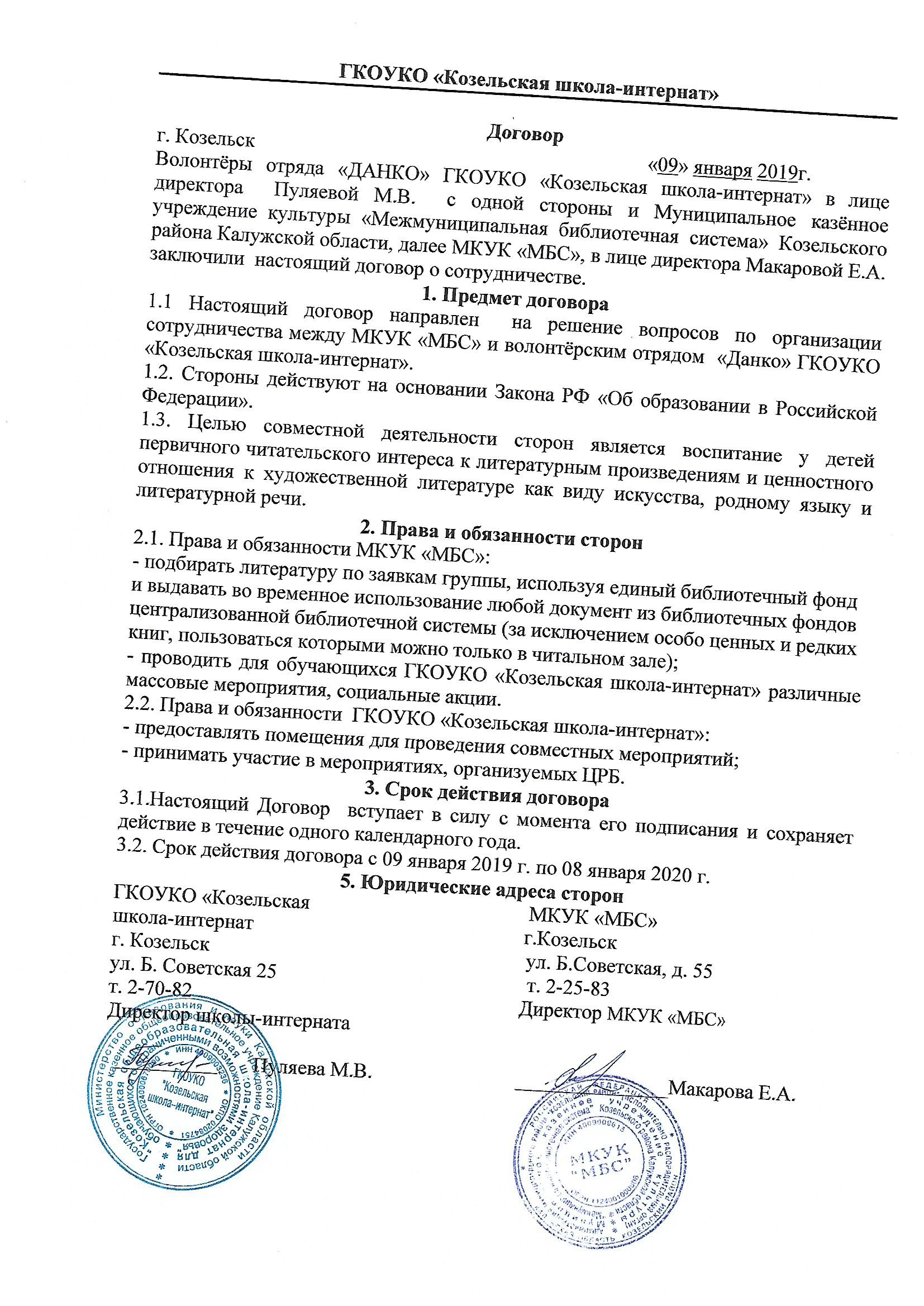 Приложение 3.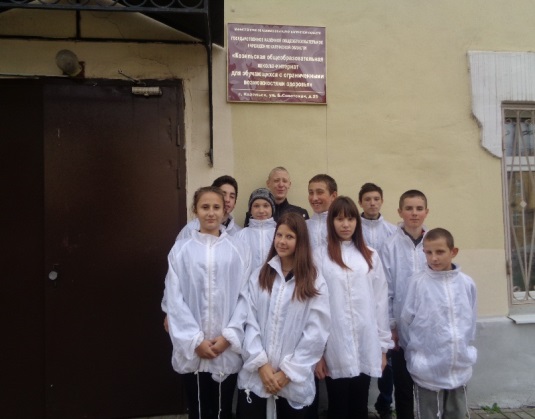 Блок «Тепло сердец» Волонтёры проводят акции: «Старость надо уважать»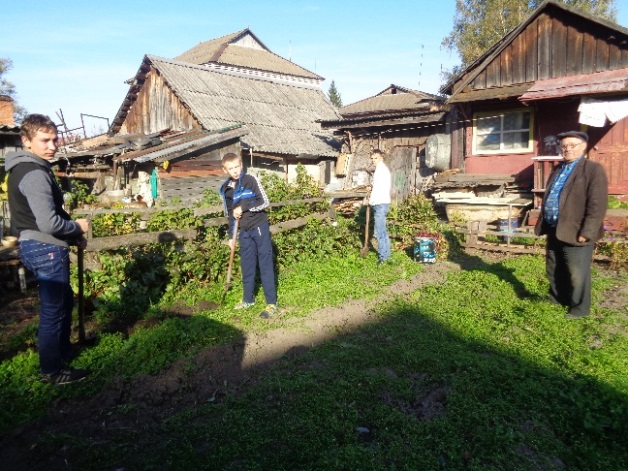 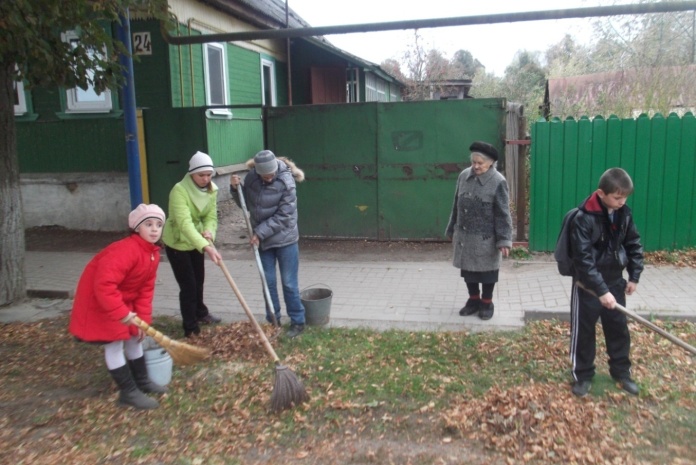 «Вы не одиноки» (В сестринском отделении Подборской больнице)  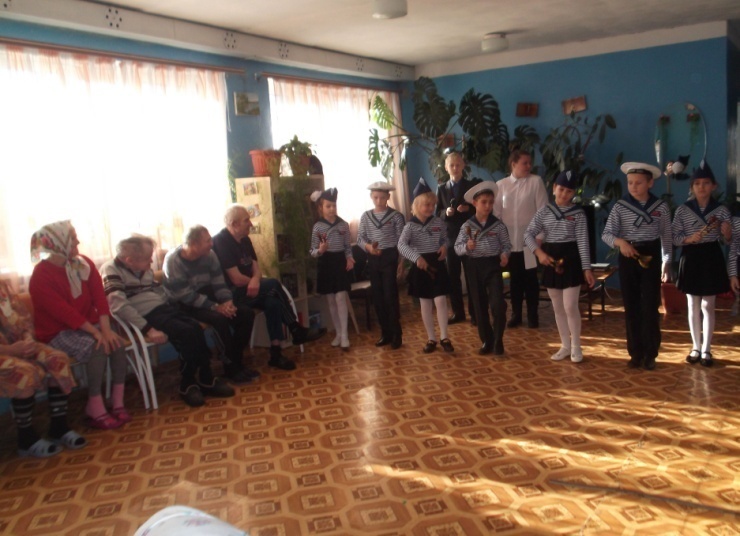 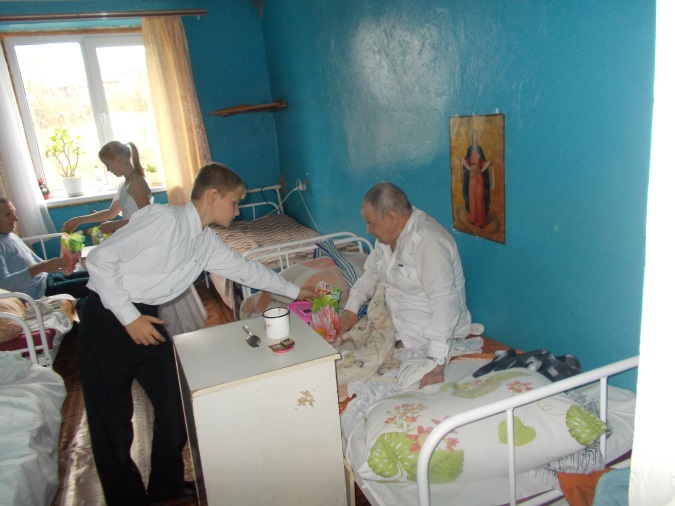 «Согреем души ветеранов»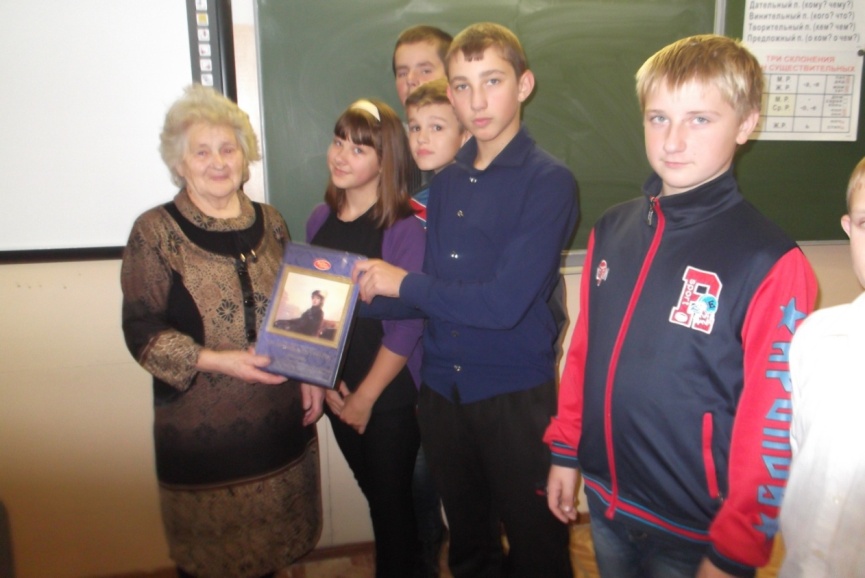 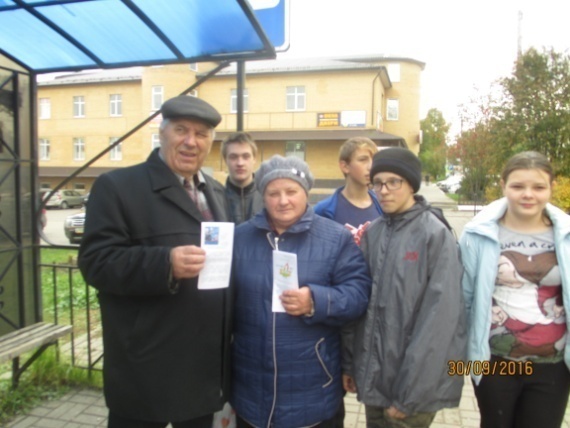  «Вахта Памяти» «Тепло моей души»                                                «Письма Победы»  «Настоящий супергерой»                             «Георгиевская ленточка»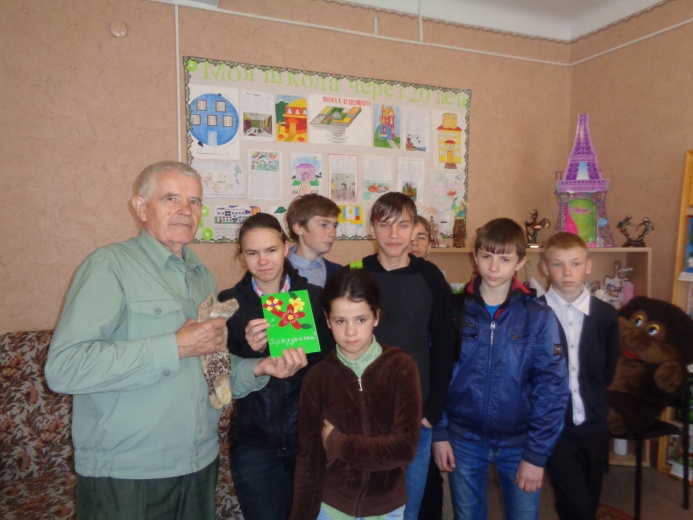 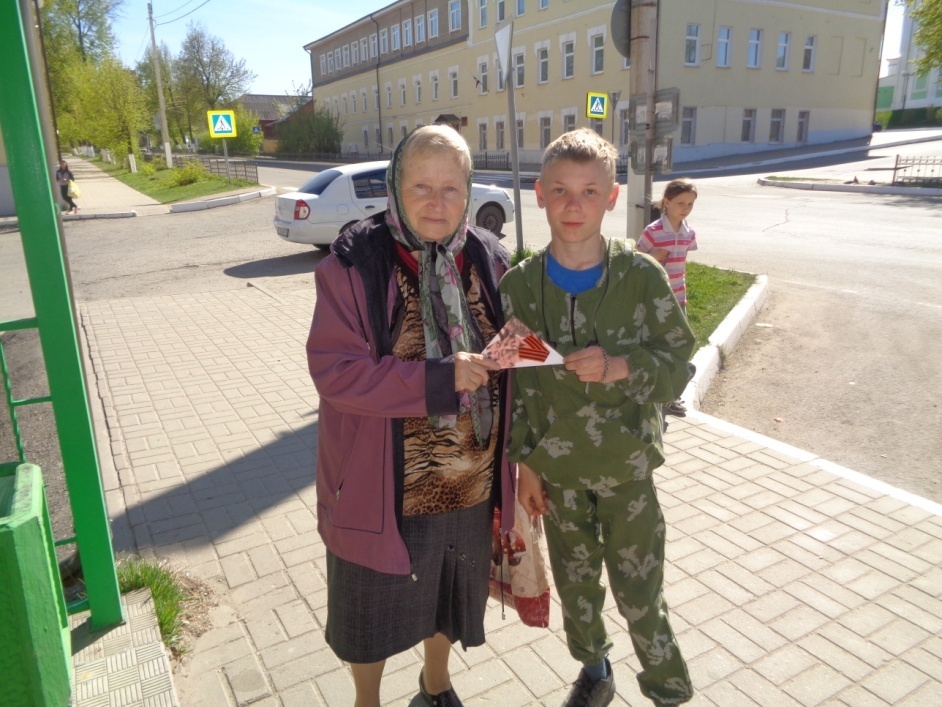 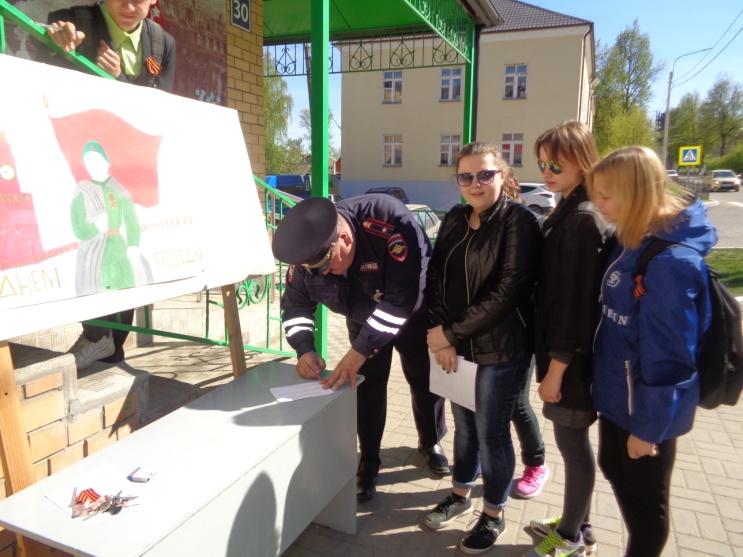 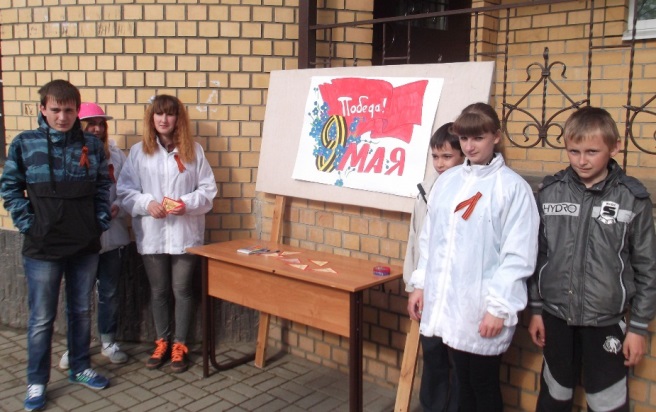 День памяти героев                                «Цветы павшим героям»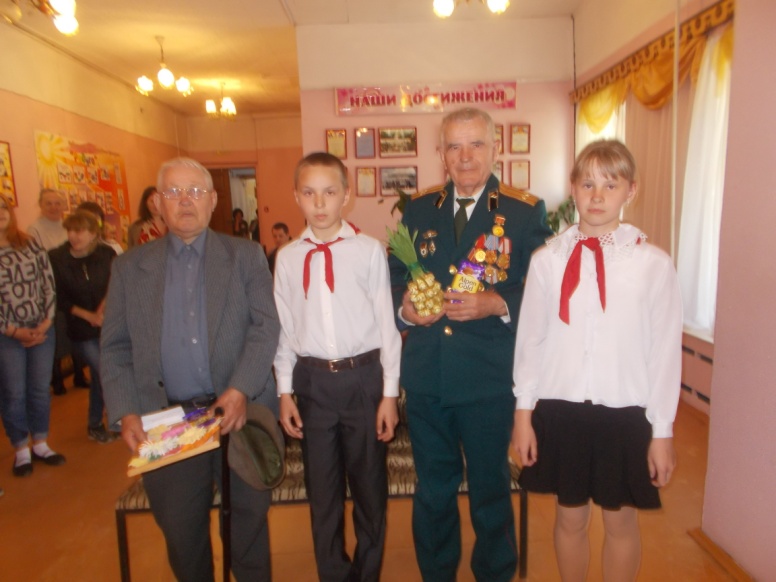 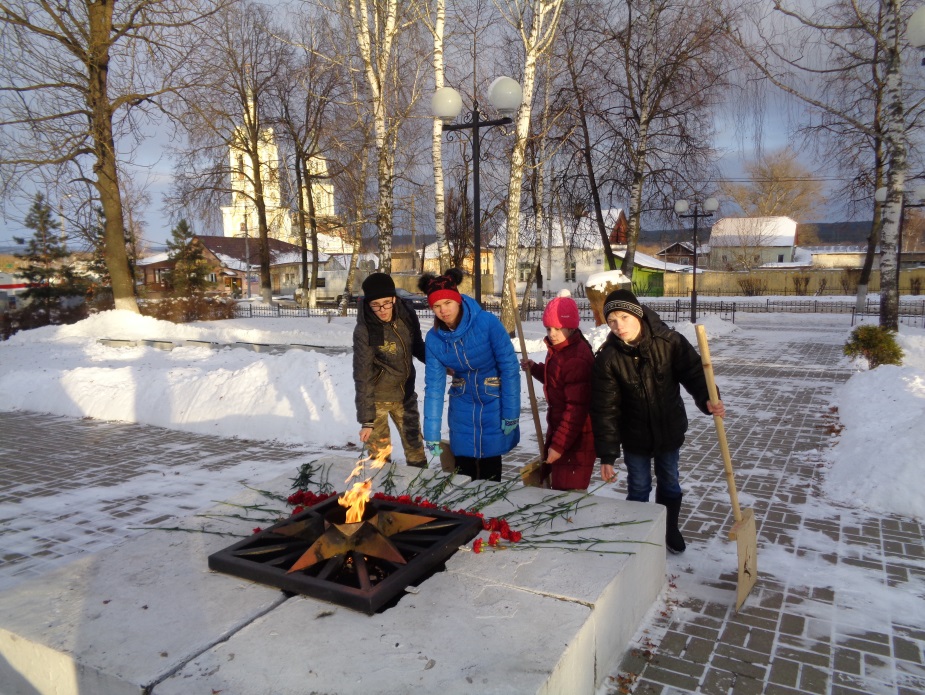 Приложение 4.Блок «Здоровый образ жизни» Спортивная игра «Защитник»        «Папа, мама, я  - спортивная семья»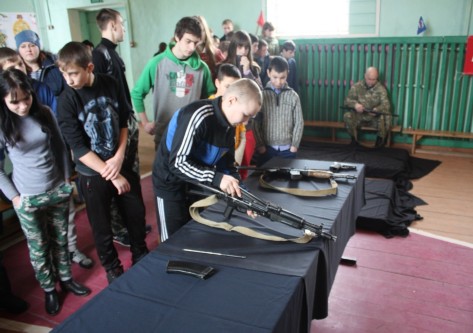 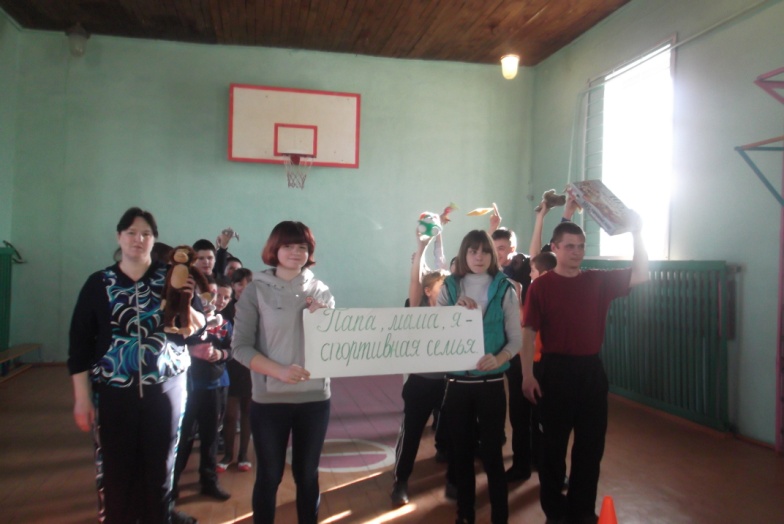  КВН «Мы за здоровый образ жизни»          «Весёлые старты»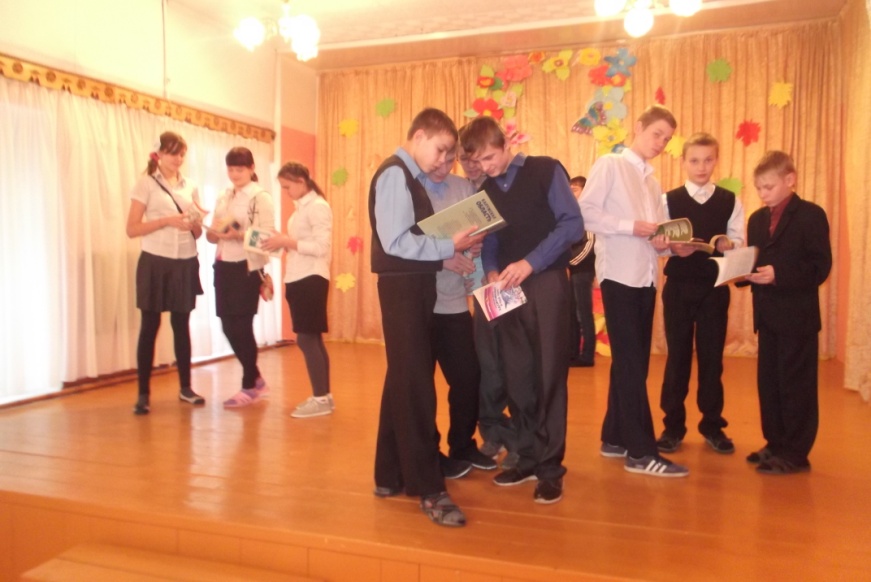 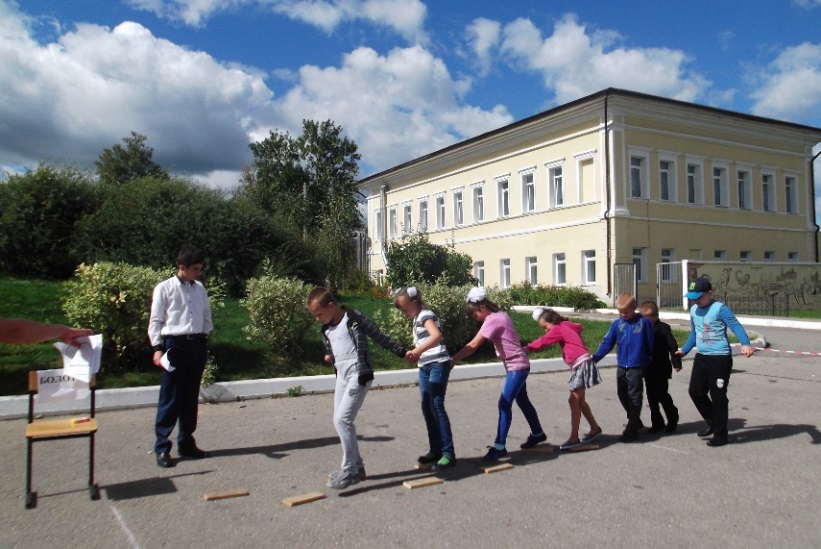  Конкурс плакатов «Я выбираю ЗОЖ!»    «Самый здоровый класс»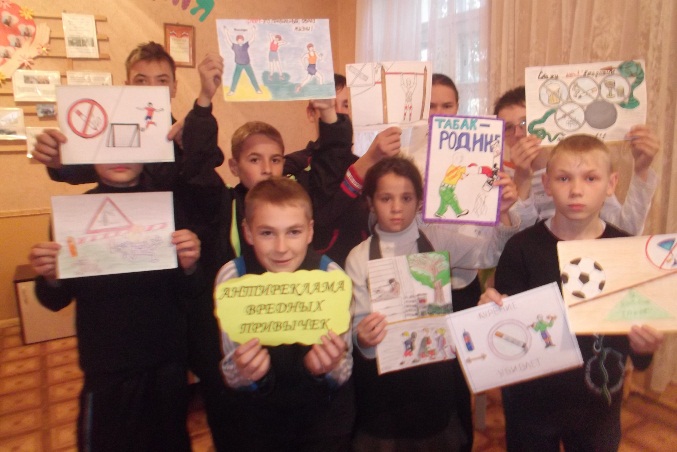 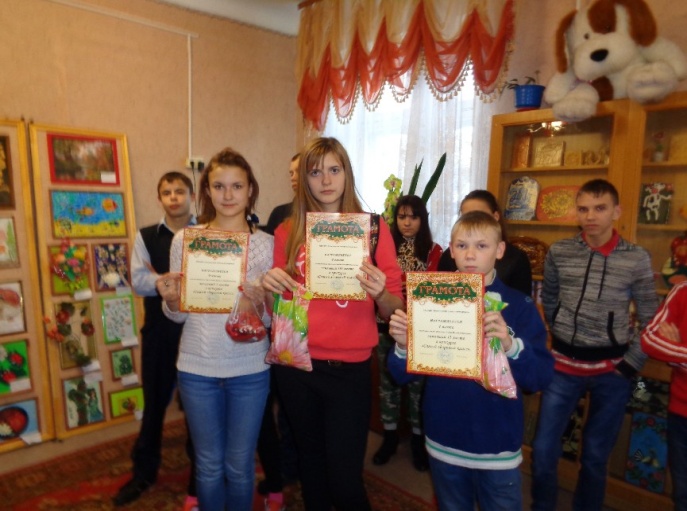 День здоровья «Путешествие в сказку»        Флешмоб «Спайсам – нет!»»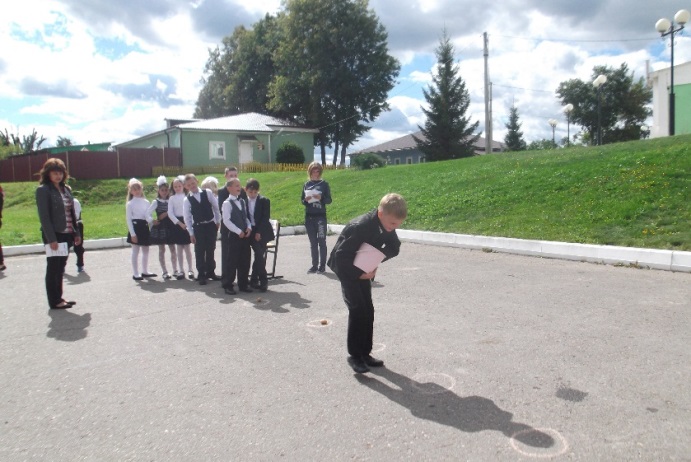 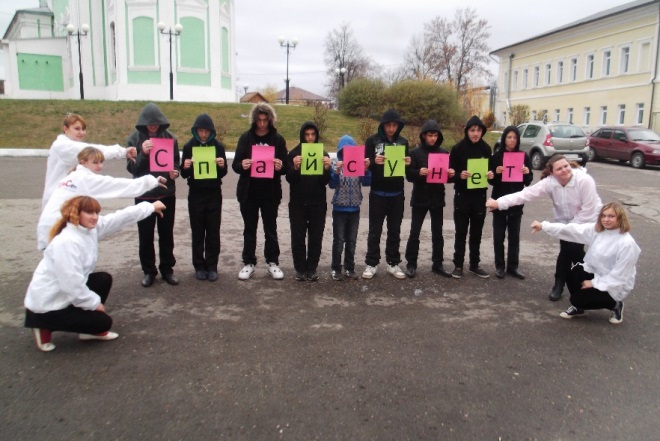 Легкоатлетический кросс                Акция «Вредным привычкам –НЕТ!»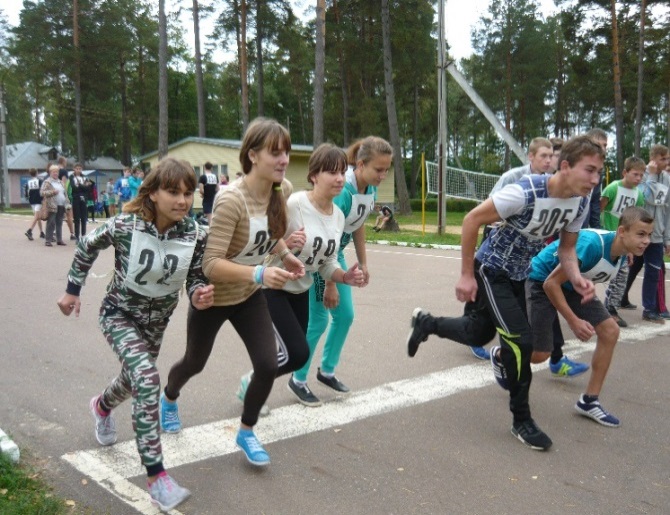 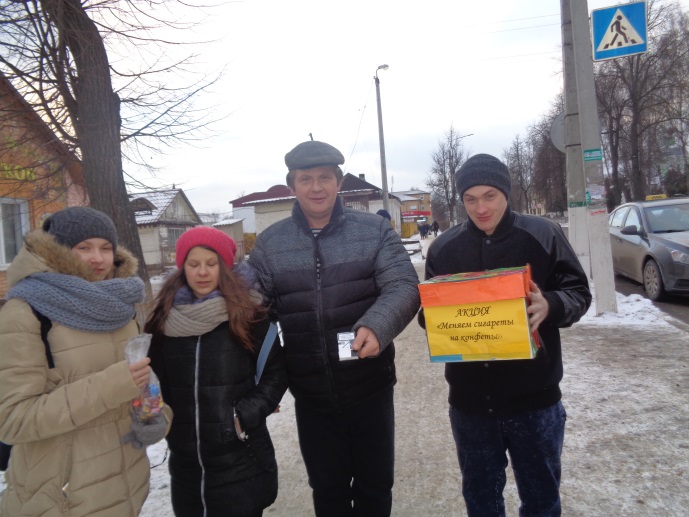 Приложение 5.Блок «Чистая  планета»Акция «Школьный двор»                          Акция «Клумба»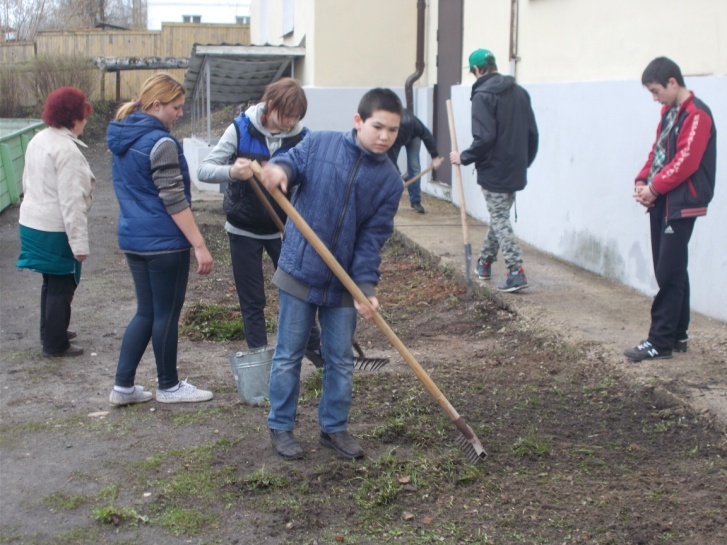 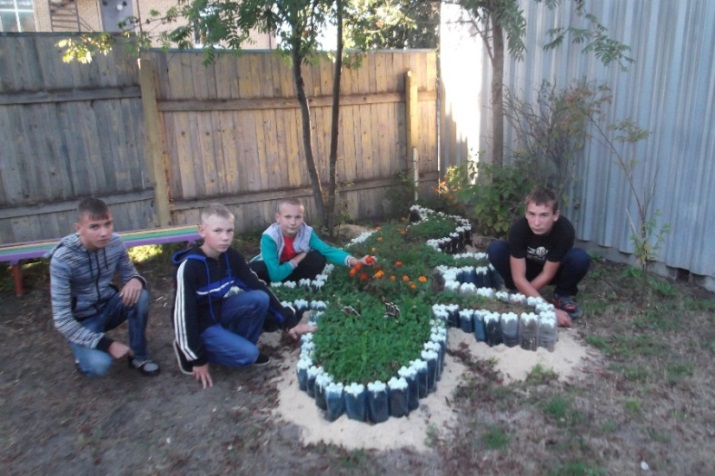 Акция «Чистый берег»                       Акция «Живи, родник!»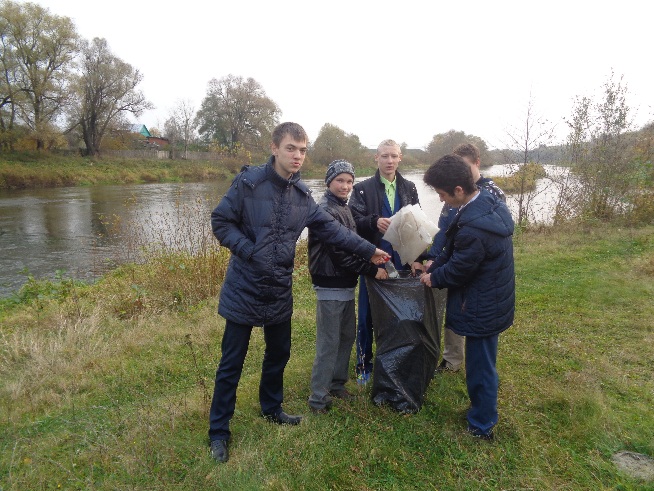 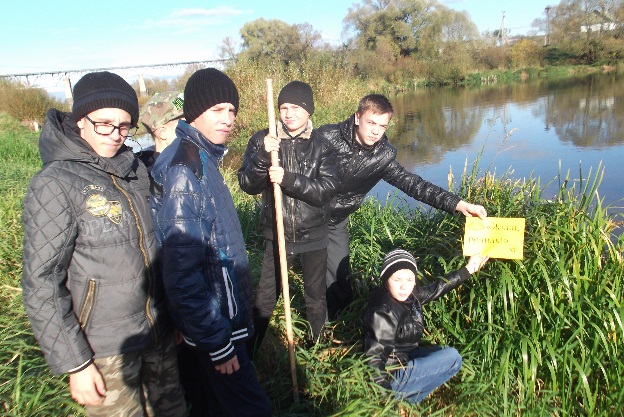 Акция  «Мы разделяем»        Акция «Мусору – бой!» -  берег реки Дургузка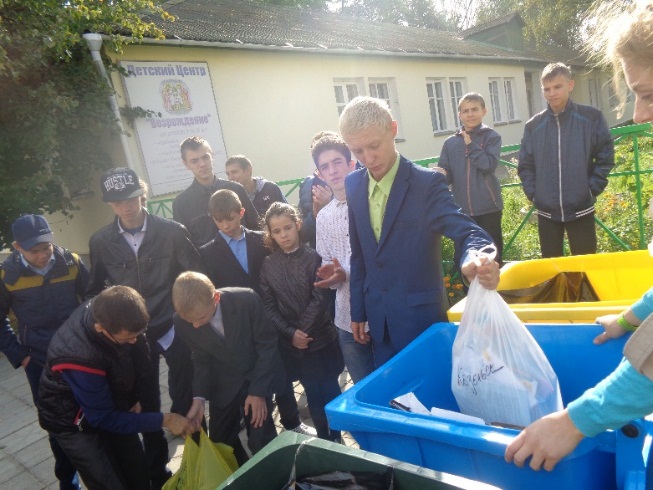 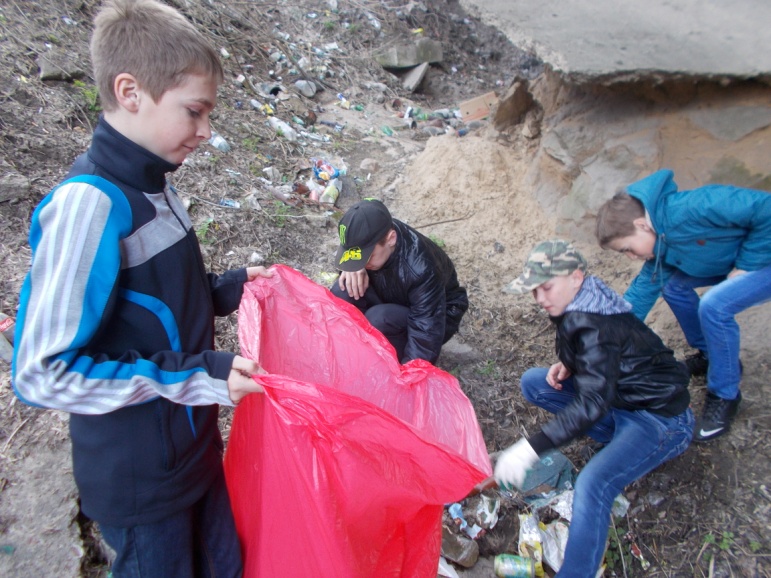  Акция «Посади дерево» - школьный двор, городской парк и парк «Угра» 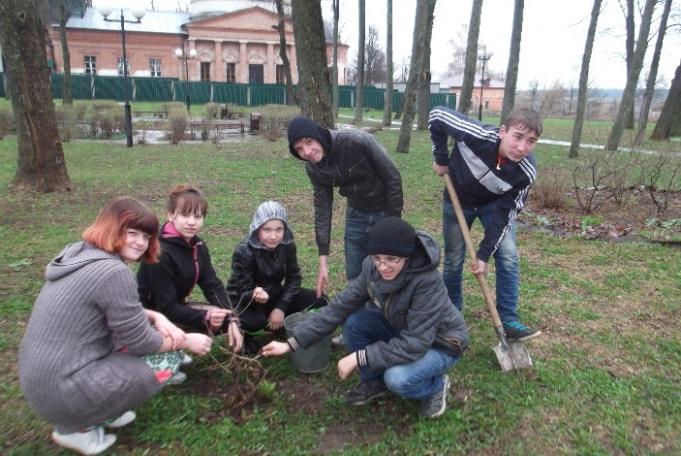 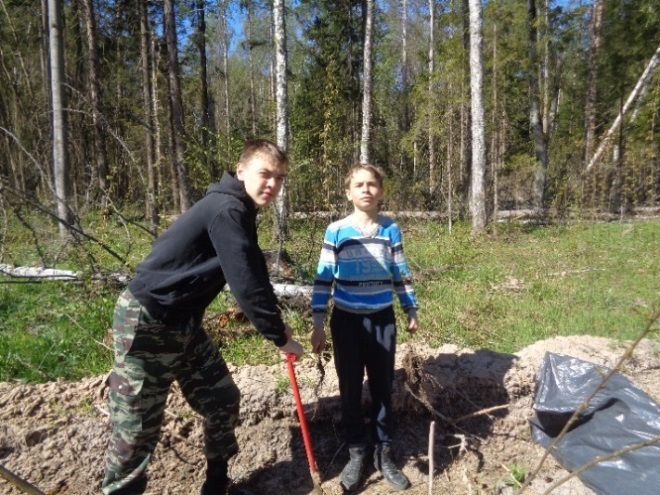 Трудовой десант «Снег – снежок»    Конкурс «Вторая жизнь упаковки»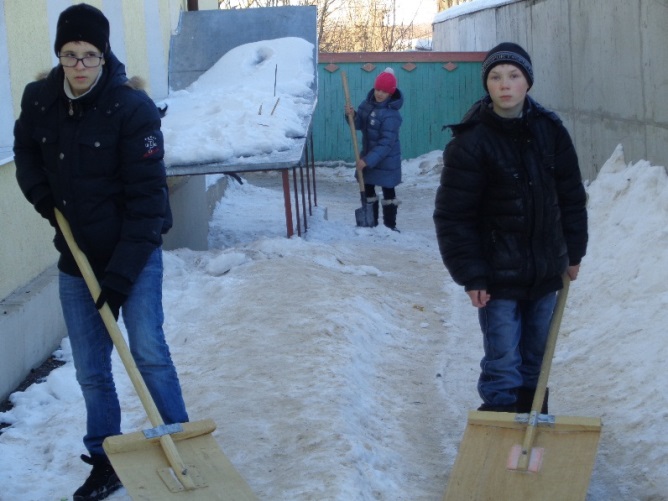 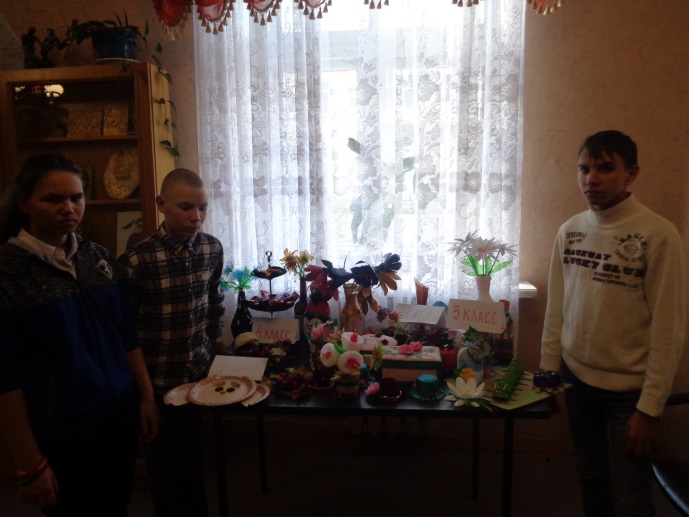  Акция “Красивые бордюры»            Акция «Сделаем наш город краше»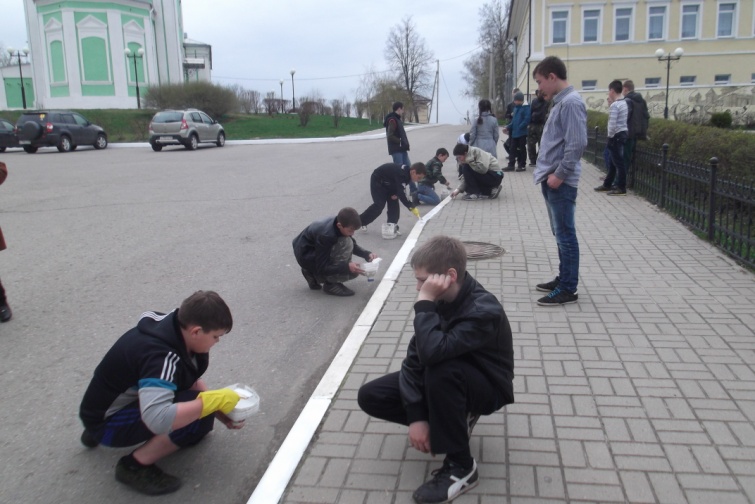 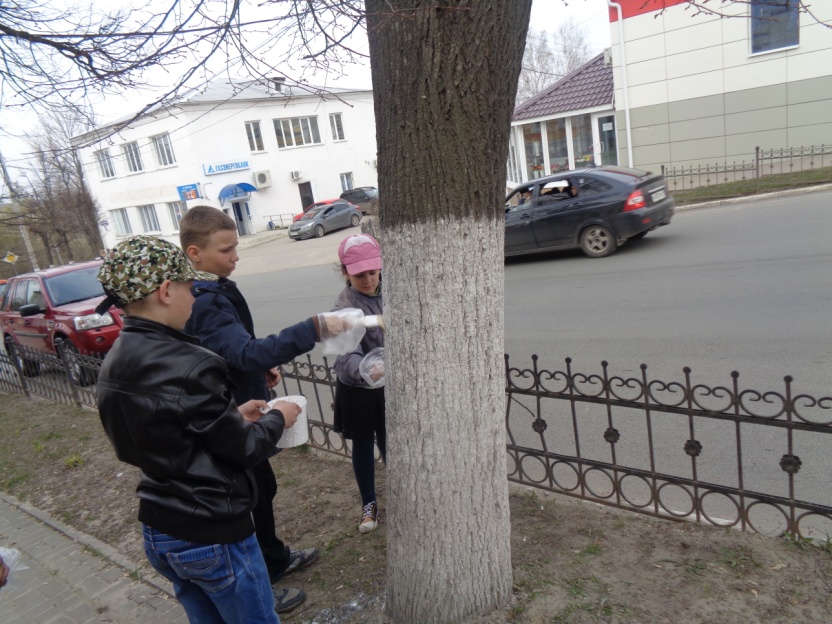 Экологическая акция «Дорогая Планета Земля»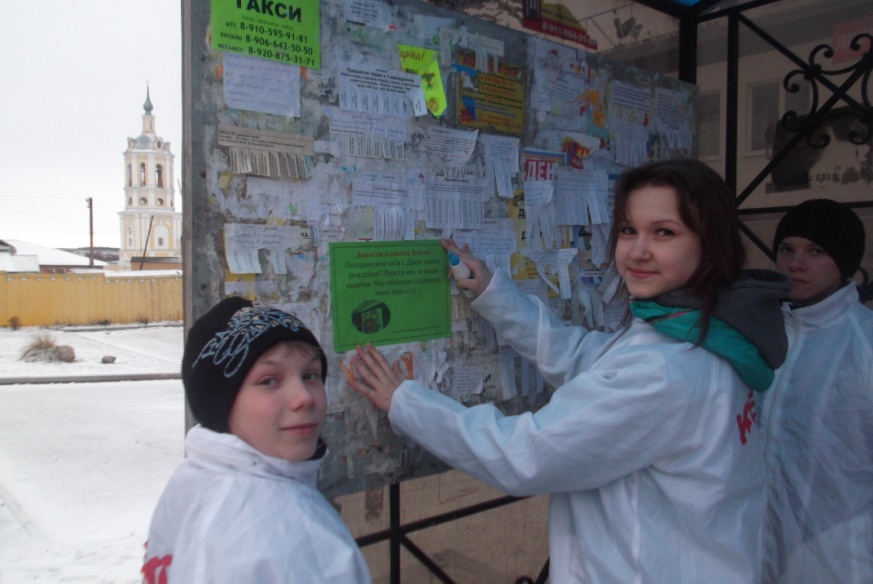 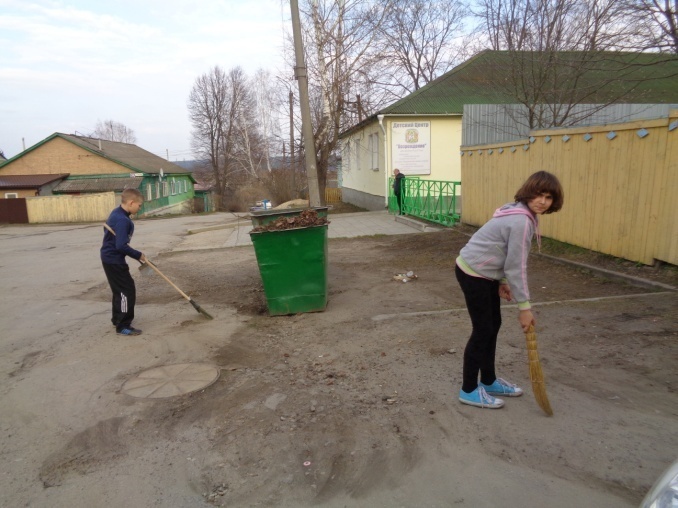 Приложение 6.«Безопасная дорога»Игровая программа «Правил много есть везде, но главней всех ПДД!»           Праздник «Посвящение в                                                                                              пешеходы»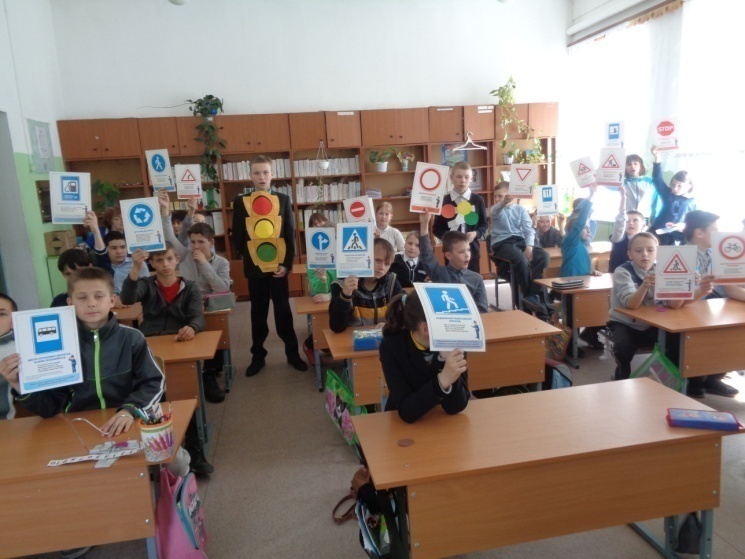 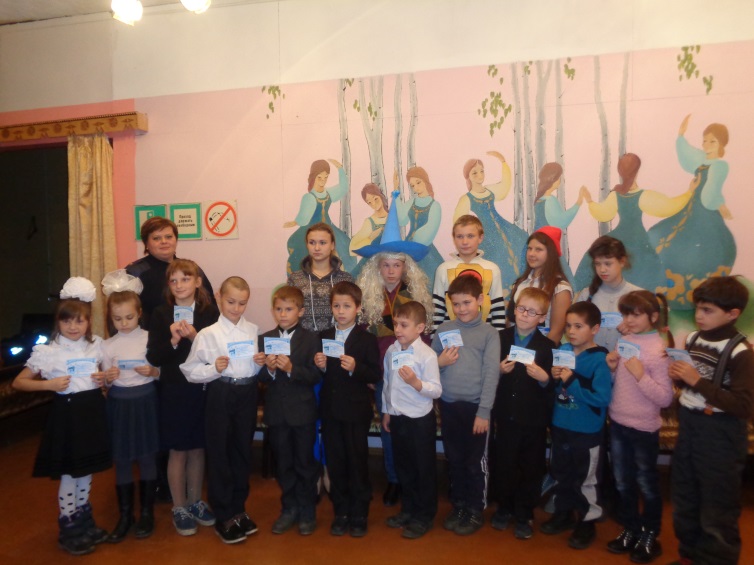  «Дисциплинированный водитель»     Путешествие в Королевство                                                                                                        Трёхглазки   «Водитель! Пристегни ребёнка!»        Путешествие в Страну «Дорожная      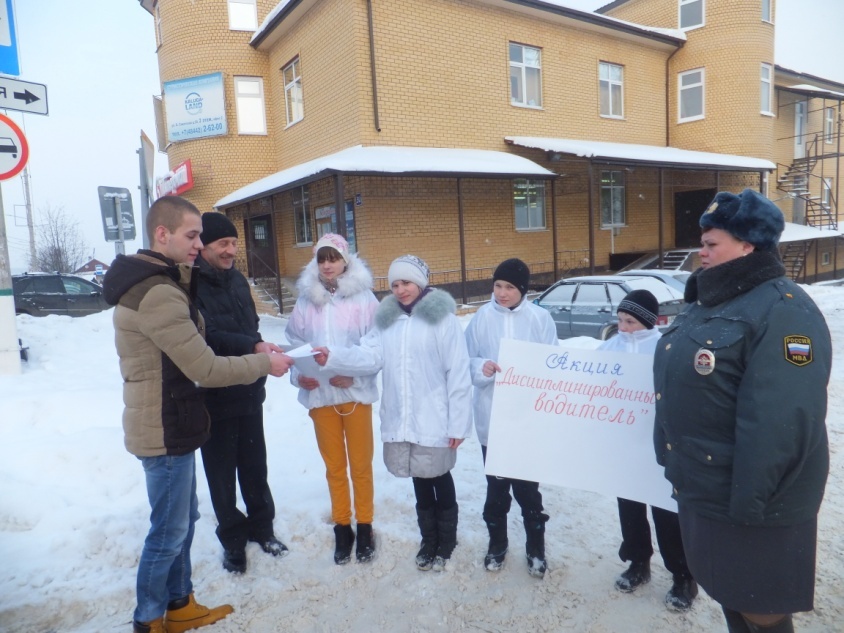 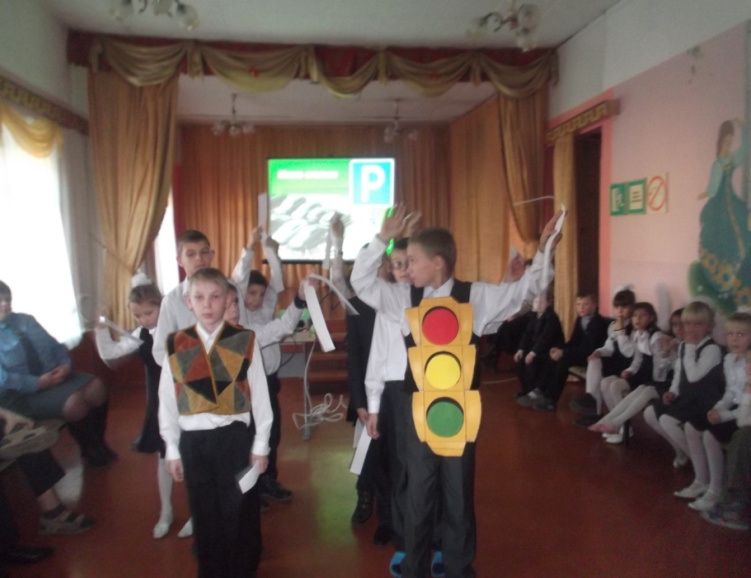                                                                                          азбука»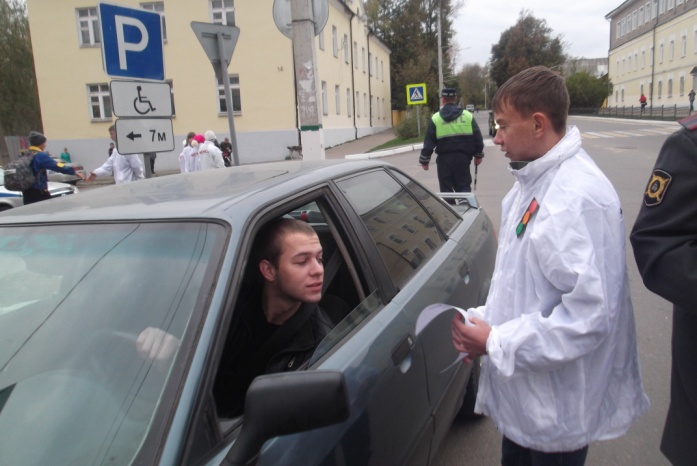 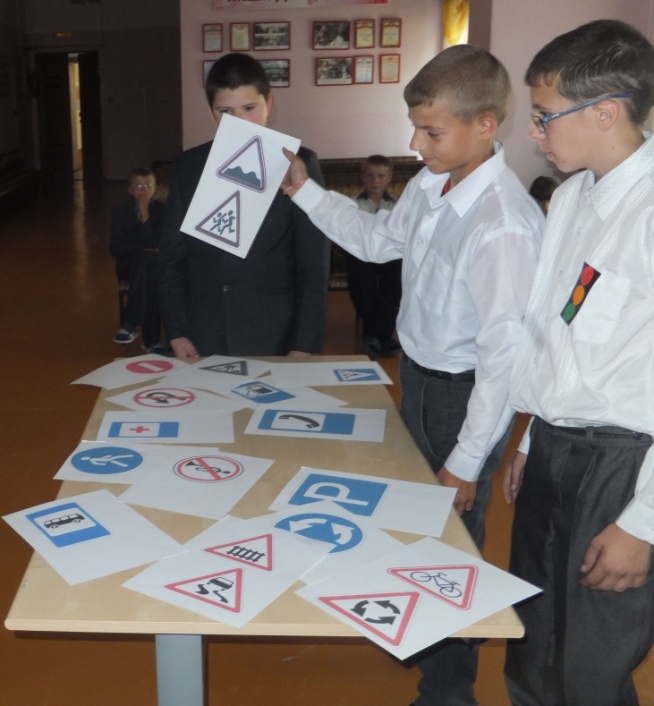 Приложение 7. Акция «Дети-детям  «Вместе весело играть»                       Спектакль для малышей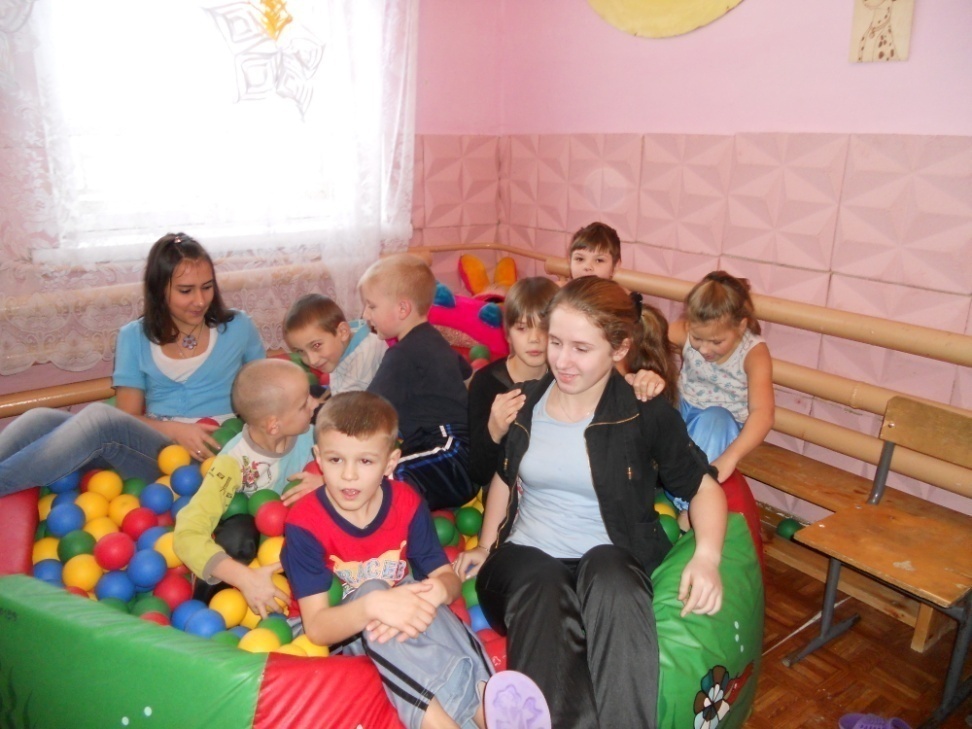 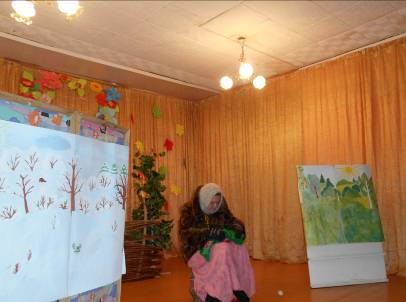  Ремонт  песочницы  и мебели для малышей Акция «Подари радость детям» - для малышей д/с «Красная шапочка».  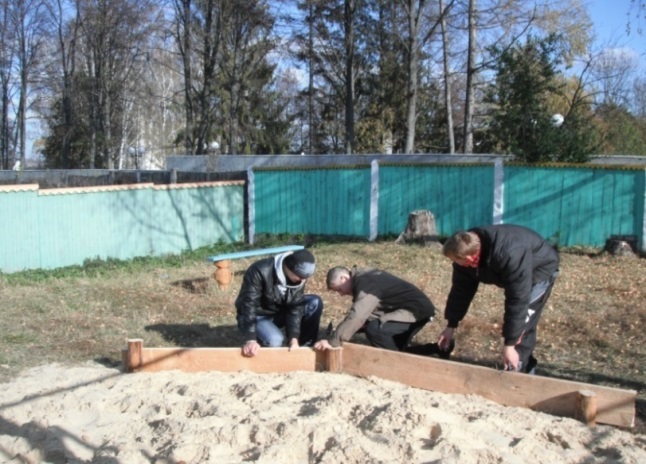 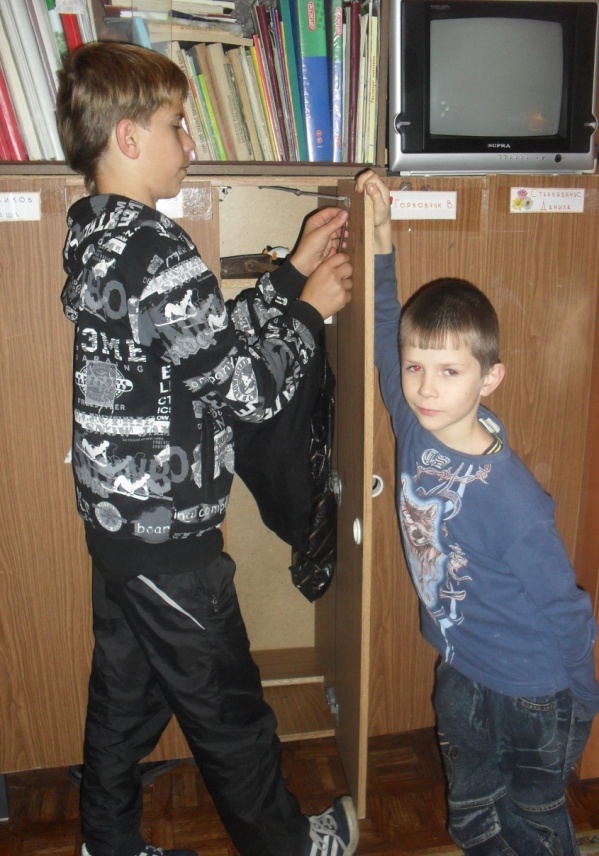 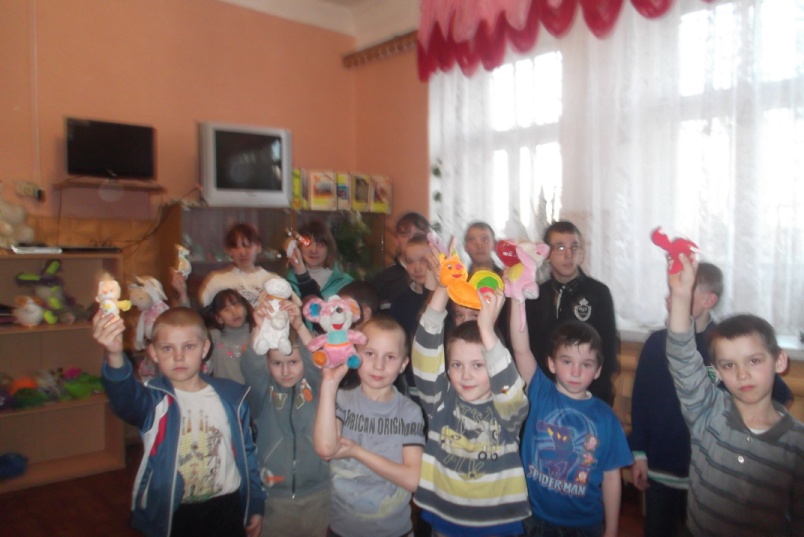 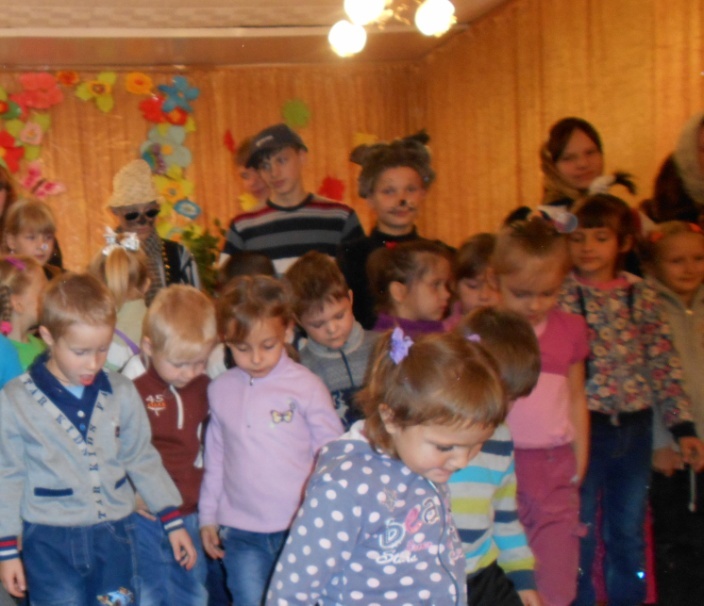 Акция “Добрый волшебник» ( д\с «Красная шапочка») 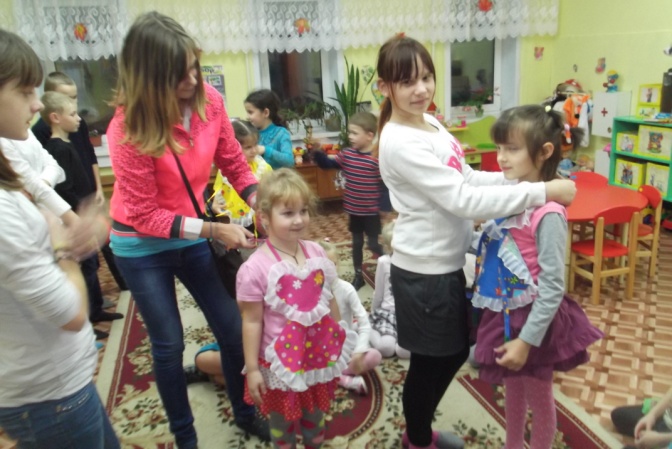 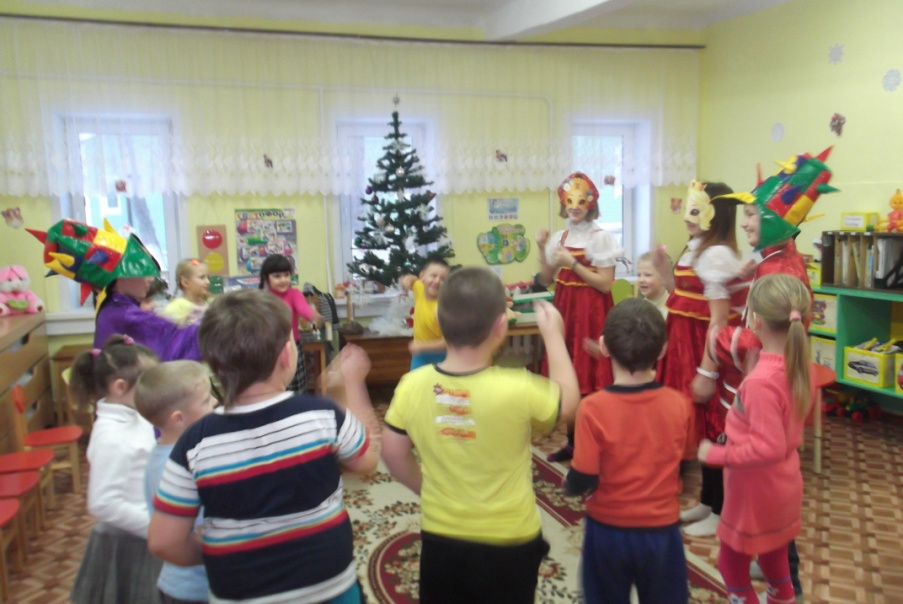 Акция «Капельки добра» - ГУКОСРЦН «Ровесник», г. Сосенский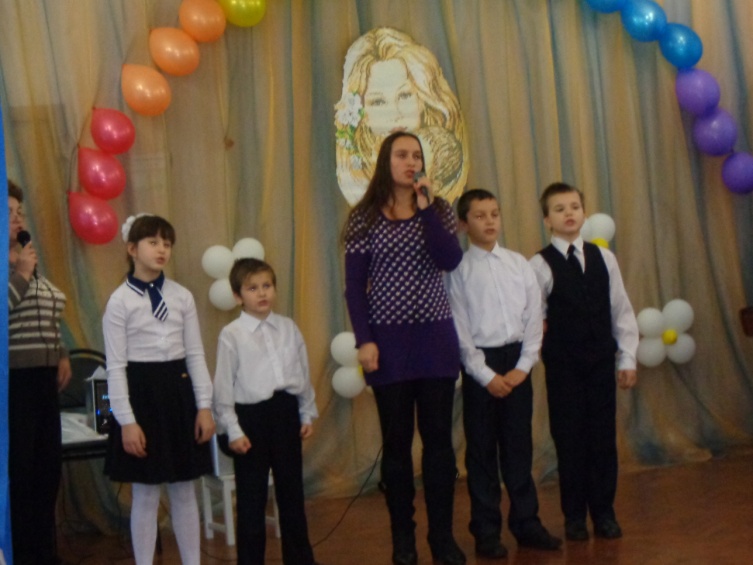 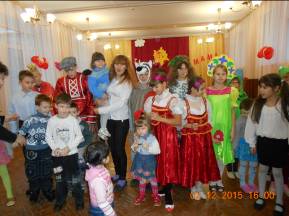 Приложение 8.СМИ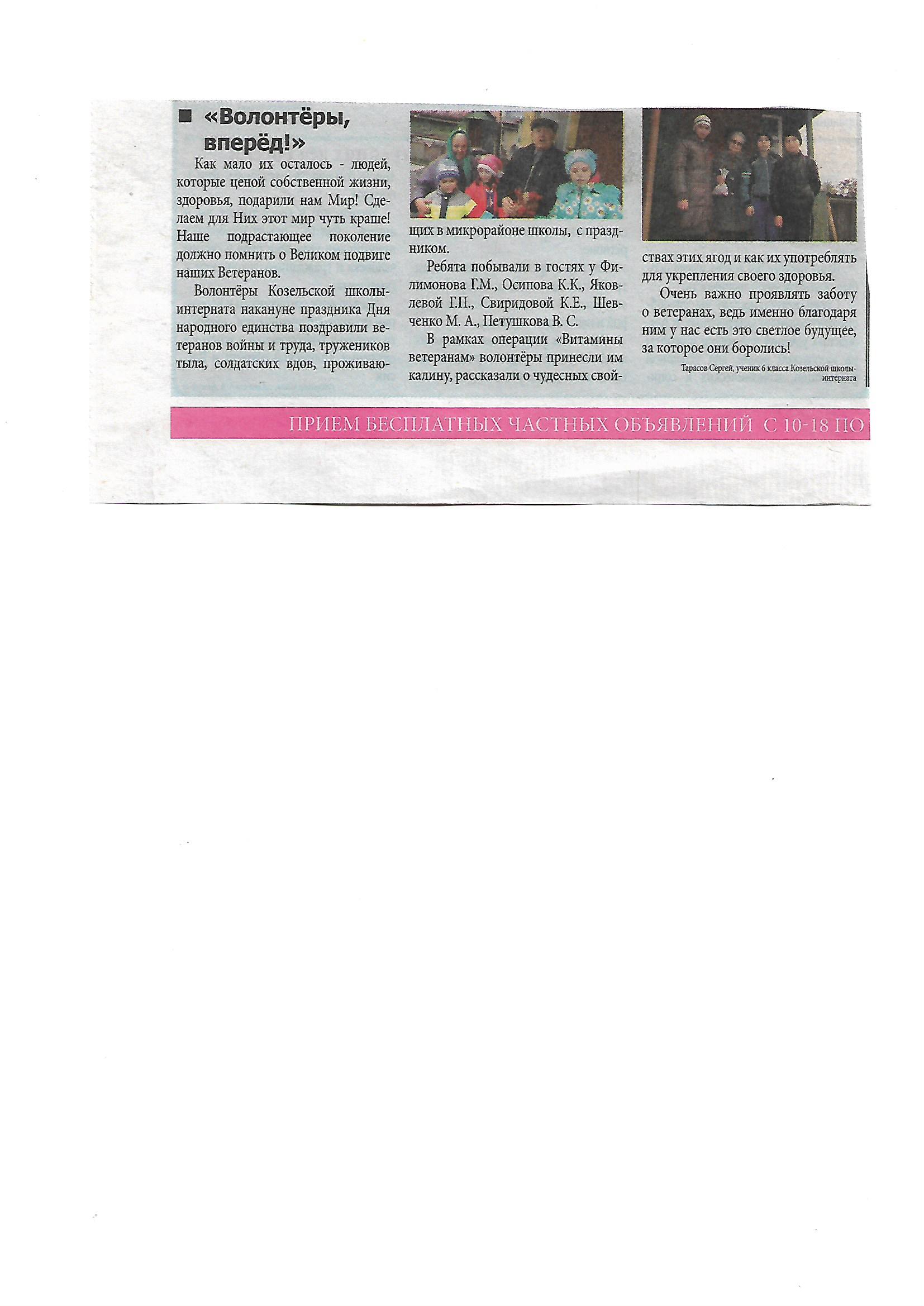 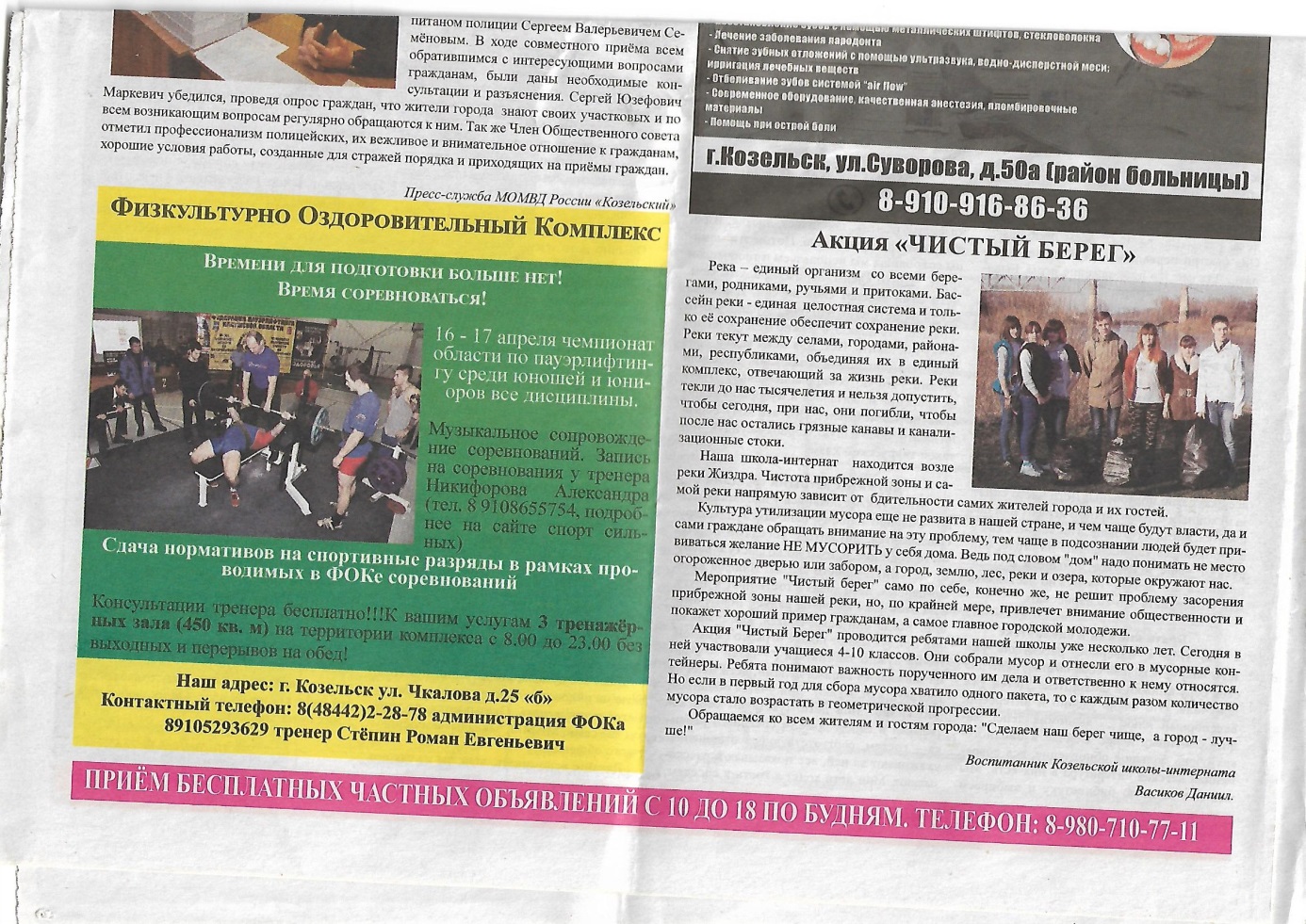 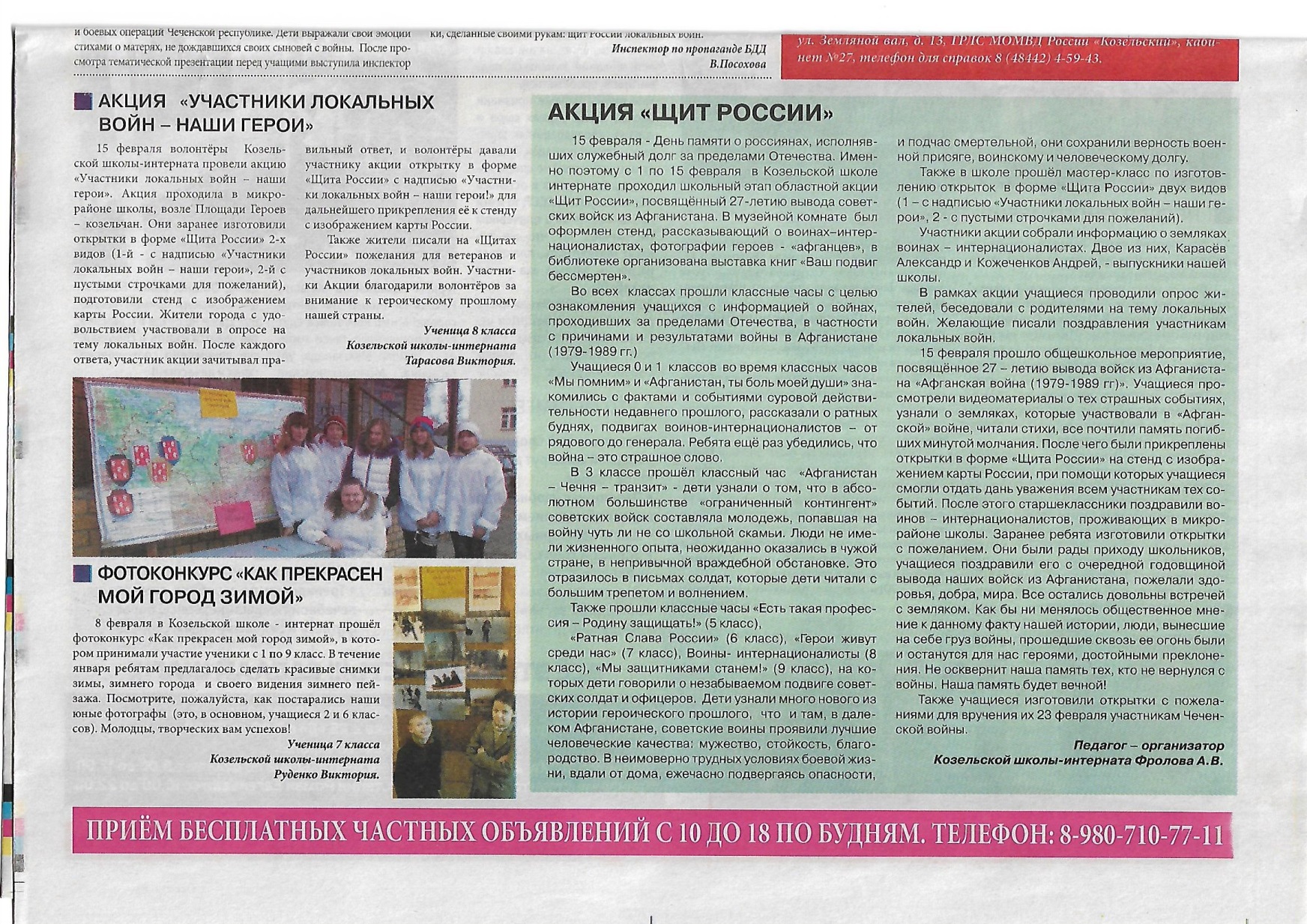 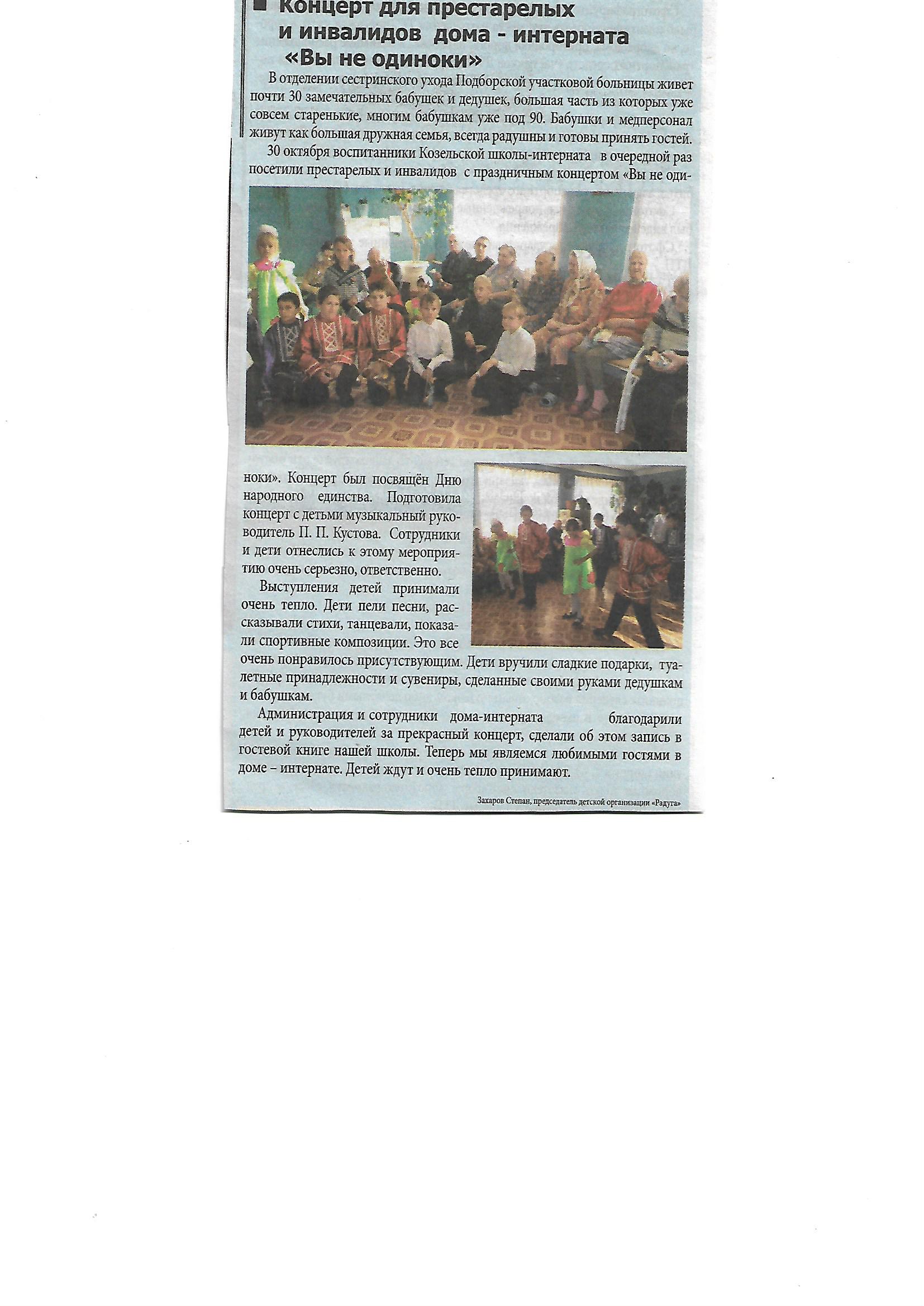 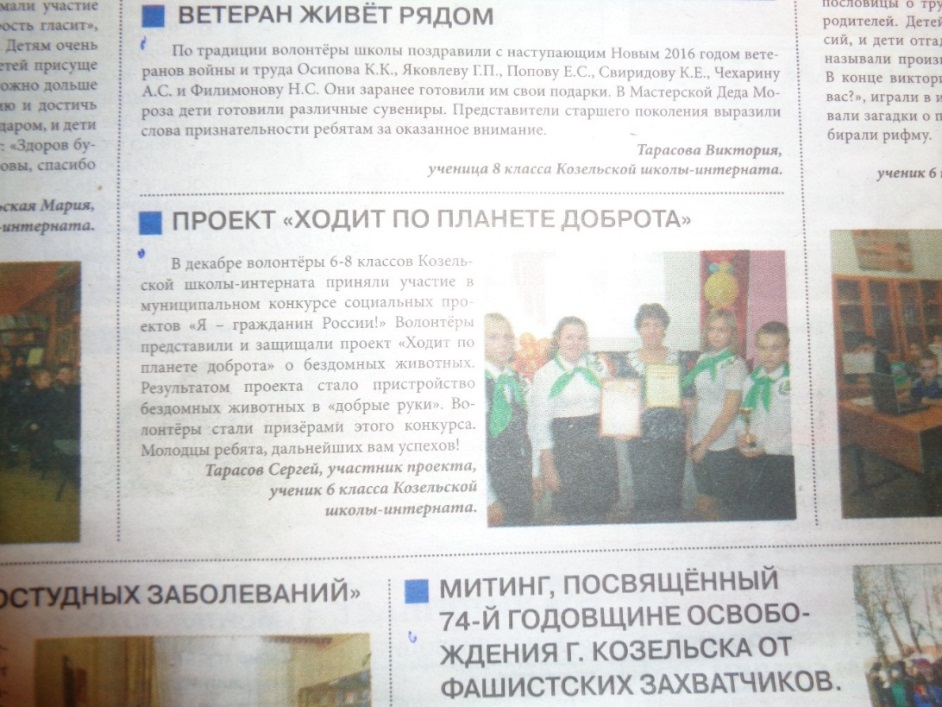 Да %Скорее да, чем нет %Затрудняюсь ответить %Скорее нет, чем да %Нет %Нет ответа %Знаю флаг, герб и гимн РФ85105---Имею гражданскую позицию6551555-Выражаю и отстаиваю свою гражданскую позицию4411201177Готов к сотрудничеству с людьми иной расы, национальности, религии и т.п.541216--18Готов взять на себя ответственность в трудной ситуации36182141110Активно участвую в жизни класса, школы489177712Часто выполняю общественные поручения621684210Готов заботиться о своих родителях (старшем поколении) и детях85105---Готов отвечать за свои поступки79-12--9Веду себя в обществе в соответствии с принятыми нормами поведения69129343Соблюдаю порядок в общественных местах8713----Соблюдаю правила дорожного движения90-43-3